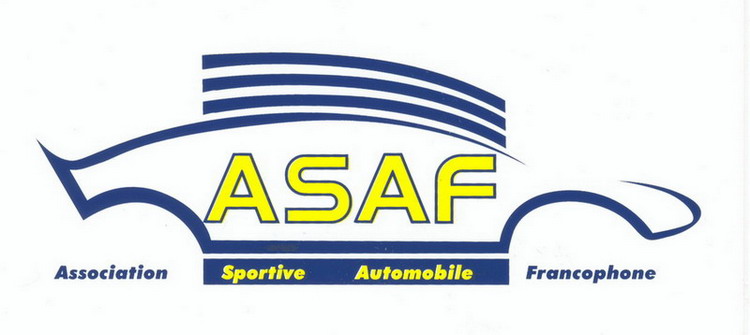 Remarque : une note de frais doit être établie par prestataire.  Ces défraiements seront obligatoirement portés aux comptes des bénéficiaires par virement bancaire dans les 7 jours suivant l’épreuve.NOTE DE FRAISNom :Prénom :Prénom :Prénom :N° licence :N° licence :Rue : Rue : N° : N° : N° : Boite :Code postal :Code postal :Code postal :Localité :Localité :Localité :N° de compte bancaire : N° de compte bancaire : N° de compte bancaire : N° de compte bancaire : N° de compte bancaire : N° de compte bancaire : Nom de l'épreuve : Nom de l'épreuve : Date : Lieu :DateAgissant en qualité de(CS, CT, IS, observateur, … )Nombre dekilomètresparcourusTotal0.42€/kmPlafonné à 75€	Soit un total de     	Soit un total de     	Soit un total de     	Soit un total de     	Soit un total de     Certifié sincère et véritable  Certifié sincère et véritable  Lieu : Nombre d'annexe :Date : Signature du prestataire :Par ma signature, je reconnais être pleinement au courant des règles et obligations légales régissant le bénévolat, à m’y conformer entièrement et à assumer personnellement les conséquences d'une éventuelle contravention à celles-ci.Par ma signature, je reconnais être pleinement au courant des règles et obligations légales régissant le bénévolat, à m’y conformer entièrement et à assumer personnellement les conséquences d'une éventuelle contravention à celles-ci.